香港基督少年軍             BBTCO1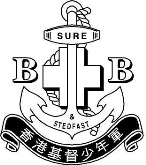    活動/訓練團體報名表參加者請仔細閱讀「報名須知及條款細則」才提交報名表及付款。(I) 課程資料(II) 填表者資料(III) 參加者資料**未滿18歲之參加者必須遞交填妥之家長同意書，並於報名時一併交回總部。有關同意書可於香港基督少年軍網站下載以上個人資料，只供報讀訓練課程/活動之用活動名稱：                                    活動編號：              　　                導師姓名：　　　　　　　___ 分隊/所屬單位：　　　　　 聯絡電話：　　　　　　___　　　　少年軍職級：_______________     電郵地址：____________________________________________隊長/負責導師簽署:                                           日 期:___                  組　別中文姓名英文姓名性別年齡聯絡電話少年軍職級少年軍証件號碼如需收據請12345678910 總部專用  總部專用  總部專用  總部專用  總部專用  總部專用 經手人收表日期所收款項付款方式收據編號備註 現金 銀行入數紙 支票(號碼:________銀行:_________)